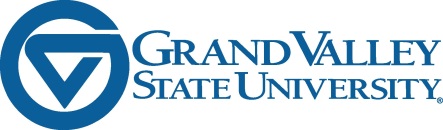 AP Committee Meeting MinutesThursday, September 5th, 3:00-4:30p, 3001 SCBCommittee Purpose:  The Administrative Professional Committee is the representative body for AP staff, the purpose of which is:  To review and make recommendations on GVSU policies that affect AP staff, to facilitate dialogue between the AP staff and others at GVSU, to consider questions, concerns, and recommendations from AP staff.  The recommendations made by the Committee will be reported to the appropriate member of the President’s Cabinet.Karen called the meeting to order at 3:00pm. Members Present:  Mary Albrecht, Bill Cuppy, Karen Matchett, Samantha Minnis, Kelley Monterusso, Clayton Pelon, Joshua Stickney, Beth Thimmesch-Harpold, Maureen Walsh, Marla WickMembers Absent:  Shannon Davis, Kourosh Khatir, Rence Meredith, Kelsey PenlandOfficer Assignments:Chair: KarenVice-Chair / Chair-Elect:  BethSecretary:  JoshCommunications & Newsletter:  BethWebmaster:  considering delegating re-design and maintenance of AP Committee (APC) website to the Professional Development Subcommittee (PDS)Liaison Assignments: PDS Liaison:  ClaytonAwards Subcommittee (AS) Liaison:  KelleySalary & Benefits Subcommittee (SBS):  JoshLiaison to Academic Senate:  Karen and Marla will split dutiesPublic Safety Committee liaisons:  Karen and BethPlanning Slate of Guest SpeakersFelix Ngassa, Chair of University Academic Senate, is scheduled to speak with the APC at the October 3rd meeting.  Karen will contact individuals to fill our slate of guests.  Suggested potential speakers included Chris Plouff, Greg Sanial, Jessie Bernal, Pete Wampler, Kate Remlinger, and Maria Cimitile.June Retreat and Old BusinessConsensus was reached that the APC needs a strategic plan. The question was raised whether the current structure of the APC adequately represents AP staff.New Business 2019-2020InitiativesReach out to new hires.  Maureen will furnish Karen with a list of new AP staff members.Food Bank Initiative:  Karen suggested partnering with Replenish, and appealing for donations at AP events, and through our newsletter.Wear the Rainbow:  we will promote this event (Nov. 9, 2019) through our newsletter.AP Scholarship:  Karen proposed establishing and raising funds for a scholarship to benefit dependents of AP staff members.  The group supported exploring the possibility, and Kelley will contact the Development office.  Charges for Subcommittees—Karen will pass these along to subcommittee chairsSalary & Benefits Subcommittee:Review Family Leave Policy recommendation from Women’s Commission, and consider endorsing.Inquire with Women’s Commission as to the status of establishing a daycare facility downtown.  Make a recommendation to APC regarding this issue.Make a recommendation to APC regarding the establishment of fitness facilities downtown.Review the benefits survey conducted by HR last spring.Results of SBS survey from 2018 will be posted appropriately on APC website.Awards Subcommittee:Work with HR to restore the monetary awards prescribed for AP Service Award winners in our university-approved bylaws.  Conduct a review of the Service Awards we give and make recommendations to APC about 1) whether to modify the Awards we give [requiring amending of our bylaws]; 2) increasing the number of nominations for the awards; 3) becoming involved in nominations for other awards throughout the university for which AP staff members are eligible.Professional Development Subcommittee:Update and maintain the APC website.Promoting professional development courses and achieving increased participation.Meet with President Mantella (December 12th APC meeting)We should have questions and concerns ready for the Dec. 12 meeting.Liaison UpdatesHuman Resources—MaureenNew for this year’s Service Awards (years of service, not the Service Awards presented at the AP Awards Luncheon), honorees will enjoy a private reception with the President, prior to the December ceremony.  Karen will attend a meeting to help communicate the changes.Meeting adjourned around 4:30.  Next meeting is Thursday, October 3rd, from 3:00-4:30 in 1012 JHZ.  Guest speaker will be Felix Ngassa, Chair of University Academic Senate.Minutes submitted by Samantha Minnis and Joshua StickneyGroup 1Rence Meredith, Kelsey PenlandGroup 2Beth Thimmesch-Harpold, Marla WickGroup 3Karen Matchett, Josh StickneyGroup 4Bill Cuppy, Samantha Minnis Group 5Kourosh Khatir, Kelley MonterussoGroup 6Clayton Pelon, Shannon DavisHR LiaisonMaureen WalshProvost LiaisonMary Albrecht  